ΠΑΡΑΡΤΗΜΑ V –Φύλλο Συμμόρφωσης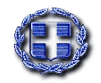 ΕΛΛΗΝΙΚΗ ΔΗΜΟΚΡΑΤΙΑ                                                                              ΝΟΜΟΣ ΔΩΔΕΚΑΝΗΣΩΝ                                                                                ΔΗΜΟΣ ΛΕΙΨΩΝΦΥΛΛΟ ΣΥΜΜΟΡΦΩΣΗΣΗΜΕΡΟΜΗΝΙΑ							ΥΠΟΓΡΑΦΗ /  ΣΦΡΑΓΙΔΑΑ/ΑΠΕΡΙΓΡΑΦΗΕΝΔΕΙΚΤΙΚΑ ΧΑΡΑΚΤΗΡΙΣΤΙΚΑΑΠΑΙΤΗΣΗΑΠΑΝΤΗΣΗΠΑΡΑΤΗΡΗΣΕΙΣΠρομήθεια φωτιστικού σώματος με ιστόΕνδεικτικές Διαστάσεις φωτιστικού σώματος (DxH): Ø473-521Χ632-698 mmΕνδεικτικές Συνολικό Ύψος ιστού: 4mNAIΠρομήθεια σκάκι εξωτερικού χώρουΕνδεικτικές Διαστάσεις σκάκι εξωτερικού χώρου: 350Χ350cm.Ενδεικτικές Διαστάσεις πλαισίου  σκακιέρας 320 Χ 320 cmNAIΠρομήθεια ξύλινου καθιστικού Ενδεικτικές Διαστάσεις ξύλινου καθιστικού:1,80mX62,5cm.Ενδεικτική Διάσταση Ύψους πλάτης από το έδαφος 75,5 cm.Ενδεικτική Διάσταση Ύψους καθιστικού μέρους από το έδαφος  43,5 cm.NAIΠρομήθεια μεταλλικού κάδου απορριμμάτωνΕνδεικτικές Διαστάσεις μεταλλικού κάδου απορριμμάτων:Ø 348 Χ 491 mm Χ h.1.034 mm (με στύλο).NAIΠρομήθεια καλλωπιστικού δένδρου - Φίκος ΡοδίτικοςΕνδεικτικές Διαστάσεις καλλωπιστικού δένδρου - Φίκος Ροδίτικος:Περίμετρος κορμού: 26-30 cm, ύψος φυτού:350-400 cm NAIΠρομήθεια κηπευτικού χώματοςΕνδεικτική σύσταση: Αμμοαργιλώδες, ποσοστού άμμου 55% και άνω) και με ΡΗ 6,5-7NAIΠρομήθεια συστήματος στήριξης δέντρωνΕνδεικτικές Διαστάσεις αγκύριου τουσυστήματος στήριξης δέντρων: 23cmX5cm.Ενδεικτική Διάσταση βρόγχου του συστήματος στήριξης δέντρων: σταθερός 1,1 m.Ενδεικτική Διάσταση ιμάντα πρόσδεσης του συστήματος στήριξης δέντρων: 4,5 m. Ενδεικτική Διάσταση υποστρώματος ριζόμπαλας του συστήματος στήριξης δέντρων: d 0,8 m.NAIΠρομήθεια μαντεμένιας σχάρας δένδρωνΕνδεικτικές Διαστάσεις μαντεμένιας σχάρας δένδρων:Εξωτερικές Ενδεικτικές Διαστάσεις: 980Χ980mm, Εσωτερική Ενδεικτική διάμετρος 450mmNAI